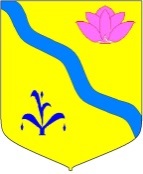 ФИНАНСОВОЕ УПРАВЛЕНИЕ АДМИНИСТРАЦИИ  КИРОВСКОГО МУНИЦИПАЛЬНОГО РАЙОНАП Р И К А ЗОб утверждении порядка исполнения бюджета Кировского муниципального района по расходам и источникам финансирования дефицита_26.06.2020__                   п. Кировский                                         №__51__ В целях реализации статей 215.1, 219, 219.2, 241.1 Бюджетного кодекса Российской Федерации, а также в соответствии с Решением Думы Кировского муниципального района  № 403 от 11.10.2018 «Положение о бюджетном устройстве, бюджетном процессе  и межбюджетных отношениях в Кировском муниципальном районе»ПРИКАЗЫВАЮ:1. Утвердить прилагаемый Порядок исполнения бюджета Кировского муниципального района по расходам и источникам финансирования дефицита бюджета.2. Признать утратившим силу приказ финансового управления от 26.08. 2008 года № 11 "О Порядке исполнения районного бюджета по расходам, источникам финансирования дефицита районного бюджета и санкционирования оплаты денежных обязательств при кассовом обслуживании исполнения районного бюджета Отделением по Кировскому району Управления Федерального казначейства по Приморскому краю".3. Отделу по формированию и исполнению бюджета (Ситник М.В.) разместить настоящий приказ в электронном виде на официальном сайте Администрации Кировского муниципального района в разделе финансовое управление – приказы; Довести настоящий приказ до сведения, главных распорядителей средств районного бюджета, 4. Настоящий приказ вступает в силу со дня его официального опубликования.5. Контроль за исполнением настоящего приказа оставляю за собой. Начальник финансового управления                                    Ю.Н.ИгнатоваУТВЕРЖДЕН
приказом
финансового управления
от _______ г. № ___ПОРЯДОК
исполнения бюджета Кировского муниципального района  по расходам и источникам финансирования дефицита бюджетаОбщие положения1.1. Настоящий Порядок регламентирует процедуру исполнения бюджета по расходам и источникам финансирования дефицита бюджета Кировского муниципального района  (далее – районный бюджет).1.2. Исполнение бюджета по расходам и источникам финансирования дефицита бюджета района осуществляется в соответствии с требованиями статей 215.1, 219, 219.2, 241.1 Бюджетного кодекса Российской Федерации и настоящим Порядком.1.3. Финансовое управление администрации Кировского муниципального района (далее – финансовое управление) организует исполнение бюджета района на основе единства кассы и подведомственности расходов в соответствии с утвержденной сводной бюджетной росписью бюджета района и кассовым планом исполнения бюджета района с использованием автоматизированной системы СМАРТ (далее – система СМАРТ).1.4. Финансовое управление осуществляет детализацию расходов бюджета округа путем применения дополнительных кодов классификации расходов районного бюджета.1.5. Кассовое обслуживание исполнения районного бюджета осуществляется Управлением Федерального казначейства по Приморскому краю (далее - Управление Федерального казначейства) с открытием и ведением лицевых счетов по учету операций со средствами бюджета района участников бюджетного процесса, а также юридических лиц, не являющихся участниками бюджетного процесса, в финансовом управлении в соответствии с Порядком открытия и ведения лицевых счетов муниципальным казенным учреждениям в финансовом управлении Кировского муниципального района и проведения кассовых выплат за счет средств муниципальных казенных учреждений и Порядком открытия и ведения лицевых счетов муниципальным бюджетным учреждениям и муниципальным автономным учреждениям в финансовом управлении администрации Кировского муниципального района и проведения кассовых выплат за счет средств муниципальных бюджетных учреждений и муниципальных автономных учреждений, утвержденных приказами финансового управления (далее – порядок открытия и ведения лицевых счетов).2. Особенности открытия и ведения лицевых счетов участников бюджетного процесса, а также юридических лиц, не являющихся участниками бюджетного процесса2.1. Кассовое обслуживание исполнения районного бюджета осуществляется Управлением Федерального казначейства на счетах, открытых в соответствии с законодательством Российской Федерации Управлению Федерального казначейства в Дальневосточном ГУ БАНКА РОССИИ (далее – Банк), на балансовом счете № 40204 «Средства местных бюджетов» (далее – счет № 40204) и на балансовом счете № 40101 «Доходы, распределяемые органами Федерального казначейства между бюджетами бюджетной системы Российской Федерации» (далее - счет № 40101).Открытие, переоформление, закрытие лицевых счетов участников бюджетного процесса осуществляется в соответствии с порядком открытия и ведения лицевых счетов, установленном финансовом управлением.
В случае открытия (переоформления, закрытия) лицевых счетов, внесения изменений в учредительные документы и в собственные реквизиты получатели средств бюджета округа в течение трех рабочих дней направляют в отдел по формированию и исполнению бюджета финансового управления  информацию об участнике бюджетного процесса для включения либо внесения изменений в Сводный реестр. Отдел по формированию и исполнению бюджета финансового управления  не позднее следующего рабочего дня за днем представления вышеуказанной информации от получателя средств бюджета округа формирует заявку на внесение изменений в Сводный реестр в государственной интегрированной информационной системе управления общественными финансами «Электронный бюджет» (далее - ГИИС УОФ «Электронный бюджет»).В случае реорганизации либо ликвидации участников бюджетного процесса при закрытии лицевых счетов, осуществляется передача показателей, отраженных на лицевых счетах получателей средств бюджета района, на основании отчета о состоянии лицевого счета согласно Порядка открытия и ведения лицевых счетов финансовым управлением.2.2. Лицевые счета в органах Федерального казначейства открываются участниками бюджетного процесса, включенным в сводный реестр главных распорядителей, распорядителей и получателей средств районного бюджета, главных администраторов, администраторов источников финансирования дефицита районного бюджета.3. Исполнение бюджета по расходам и источникам финансирования дефицита районного бюджета
Исполнение бюджета по расходам и источникам финансирования дефицита районного бюджета  предусматривает:- принятие и учет бюджетных обязательств;- подтверждение денежных обязательств;- санкционирование оплаты денежных обязательств;- подтверждение исполнения денежных обязательств.4. Принятие и учет бюджетных обязательств4.1. Получатель средств бюджета района принимает бюджетные обязательства в пределах доведенных до него в текущем финансовом году по кодам классификации расходов районного бюджета годовых лимитов бюджетных обязательств с учетом принятых и неисполненных обязательств.
Получатель средств районного бюджета принимает бюджетные обязательства путем заключения муниципальных контрактов, иных договоров (соглашений) с физическими и юридическими лицами, индивидуальными предпринимателями или в соответствии с законом, иным нормативным правовым актом. Получатели средств районного бюджета при заключении договоров (контрактов) на поставку товаров, выполнение работ, оказание услуг для муниципальных нужд, вправе предусматривать авансовые платежи в соответствии с Решением Думы Кировского муниципального  района о бюджете Кировского муниципального района на текущий год и плановый период. В случае уменьшения получателю средств районного бюджета ранее доведенных лимитов бюджетных обязательств, приводящего к невозможности исполнения в установленный срок бюджетных обязательств, вытекающих из заключенных им договоров, получатель средств районного бюджета  должен обеспечить согласование новых сроков, а если необходимо, и других условий договора.4.2. Принятие на учет бюджетного обязательства и подтверждение внесенных изменений в принятое бюджетное обязательство осуществляется отделом по формированию и исполнению бюджета в порядке, установленном финансовым управлением.5.Подтверждение денежных обязательств5.1. Получатель средств бюджета района подтверждает обязанность оплатить за счет средств районного бюджета денежные обязательства в соответствии с платежными и иными документами, необходимыми для санкционирования их оплаты.5.2. Подтверждение денежных обязательств (за исключением денежных обязательств по публичным нормативным обязательствам) осуществляется в пределах доведенных до получателя средств районного бюджета лимитов бюджетных обязательств с учетом принятых и неисполненных бюджетных обязательств.5.3. Подтверждение денежных обязательств по публичным нормативным обязательствам осуществляется в пределах доведенных до получателя средств районного бюджета бюджетных ассигнований.5.4. Подтверждение денежных обязательств по источникам финансирования дефицита районного бюджета осуществляется в пределах доведенных бюджетных ассигнований.6. Порядок доведения объемов финансирования до главных распорядителей бюджетных средств и получателей средств районного бюджета.6.1. Доведение до получателей средств районного бюджета бюджетных ассигнований и лимитов бюджетных обязательств осуществляется в соответствии с порядком составления и ведения сводной бюджетной росписи районного бюджета, утвержденным приказом финансового управления.6.2. Доведение объемов финансирования за счет средств районного бюджета осуществляется с распорядительных лицевых счетов финансового управления на лицевые счета главных распорядителей бюджетных средств, путем формирования распоряжений о зачислении средств отдельно за счет средств районного бюджета и средств вышестоящих бюджетов.Доведение объемов финансирования подведомственным учреждениям осуществляется с лицевых счетов главных распорядителей бюджетных средств на лицевые счета получателей средств районного бюджета путем формирования распоряжений о зачислении средств отдельно за счет средств районного бюджета  и средств вышестоящих бюджетов.6.3. Возврат (отзыв) объемов финансирования, доведенных ранее до главных распорядителей бюджетных средств и получателей средств районного бюджета, осуществляется на основании сформированных распоряжений о списании средств с лицевых счетов отдельно за счет средств районного бюджета и средств вышестоящих бюджетов.6.4. Ежедневно после получения выписок из счета бюджета и ведомостей по кассовым поступлениям и выплатам от Управления Федерального казначейства отдел учета, отчетности  и контроля финансового управления (далее - отдел учета, отчетности  и контроля) осуществляет следующую сверку:суммы остатков средств бюджета на начало отчетного периода и суммы остатков на конец отчетного периода;сумму поступлений и сумму выбытий со счета бюджета;правильность отражения бухгалтерских операций в главной книге финансового управления, организующего исполнение бюджета.После проверки соответствия документов, полученных от Управления Федерального казначейства, документам, отраженным в cистеме СМАРТ, отдел бухгалтерского учета и контроля осуществляет закрытие операционного дня.7. Санкционирование оплаты денежных обязательств по расходам и источникам финансирования дефицита районного бюджета7.1. Санкционирование оплаты денежных обязательств по расходам и источникам финансирования дефицита районного бюджета осуществляется отделом по формированию и исполнению бюджета финансового управления платежей в соответствии с порядком санкционирования оплаты денежных обязательств получателей средств бюджета, утвержденным Приказом финансового управления (далее - порядок санкционирования) с учетом следующих особенностей:При отсутствии электронного документооборота с применением электронной цифровой подписи документы представляются на бумажном носителе с одновременным представлением на электронном носителе;- ответственность за достоверность предоставляемых в финансовое управление документов, служащих основанием платежа, несет получатель средств районного бюджета и неучастник бюджетного процесса.8. Подтверждение исполнения денежных обязательств8.1. Подтверждение исполнения денежных обязательств осуществляется на основании платежных документов и выписок с лицевых счетов, подтверждающих списание денежных средств с единого счета районного бюджета в пользу физических или юридических лиц, бюджетов бюджетной системы Российской Федерации.Получатели средств районного бюджета направляют санкционированные документы в Отделение Федерального казначейства и его отделения для осуществления расходной операции по лицевому счету.Отделение Федерального казначейства на основании предоставленных получателями средств районного бюджета, санкционированных документов, осуществляют кассовый расход, списывают средства с единого счета районного бюджета, отражая выполненную операцию на лицевом счете получателя средств районного бюджета. Не позднее следующего рабочего дня, после получения банковской выписки содержащей операции по списанию средств со счета 40204 « Средства местного бюджетов», отделение Федерального казначейства, выдает получателю средств районного бюджета выписку из лицевого счета получателя средств районного бюджета.8.2. Кассовый расход отражается на лицевых счетах получателей средств районного бюджета округа (администраторов источников финансирования дефицита районного бюджета), неучастников бюджетного процесса, открытых в финансовом управлении.9. Уточнение бюджетной классификации по произведенным расходам и по невыясненным поступлениям9.1. Уточнение бюджетной классификации по произведенным расходам и по невыясненным поступлениям при исполнении бюджета района вносится в случаях:- изменений бюджетной классификации Российской Федерации и внесения изменений в бюджет на текущий год;- уточнения средств, поступивших на код невыясненных поступлений;- ошибочного указания в платежном документе кодов бюджетной классификации, иных данных;- иных данных.9.2. Для внесения изменений в кассовые расходы, отраженные на лицевых счетах получателей средств районного бюджета, открытых в финансовом управлении, отдел по формированию и исполнению бюджета оформляет Уведомления об уточнении вида и принадлежности платежа (далее - Уведомление) в СУФД, оформленные в соответствии с требованиями, установленными Приказом Федерального казначейства.9.3. При зачислении невыясненных поступлений на счет № 40101, отдел по формированию и исполнению бюджета финансового управления запрашивает у соответствующего участника бюджетного процесса информацию для уточнения невыясненных поступлений. При получении информации на уточнение невыясненных поступлений отдел по формированию и исполнению бюджета формирует Уведомление или Заявку на возврат и направляет в Управление Федерального казначейства.10. Завершение операций по исполнению бюджета.10.1. Завершение операций по исполнению бюджета Кировского муниципального района по расходам и источникам финансирования дефицита бюджета в текущем финансовом году осуществляется в порядке, установленном финансовым управлением.10.2. Бюджетные ассигнования, лимиты бюджетных обязательств и предельные объемы финансирования текущего финансового года прекращают свое действие 31 декабря.